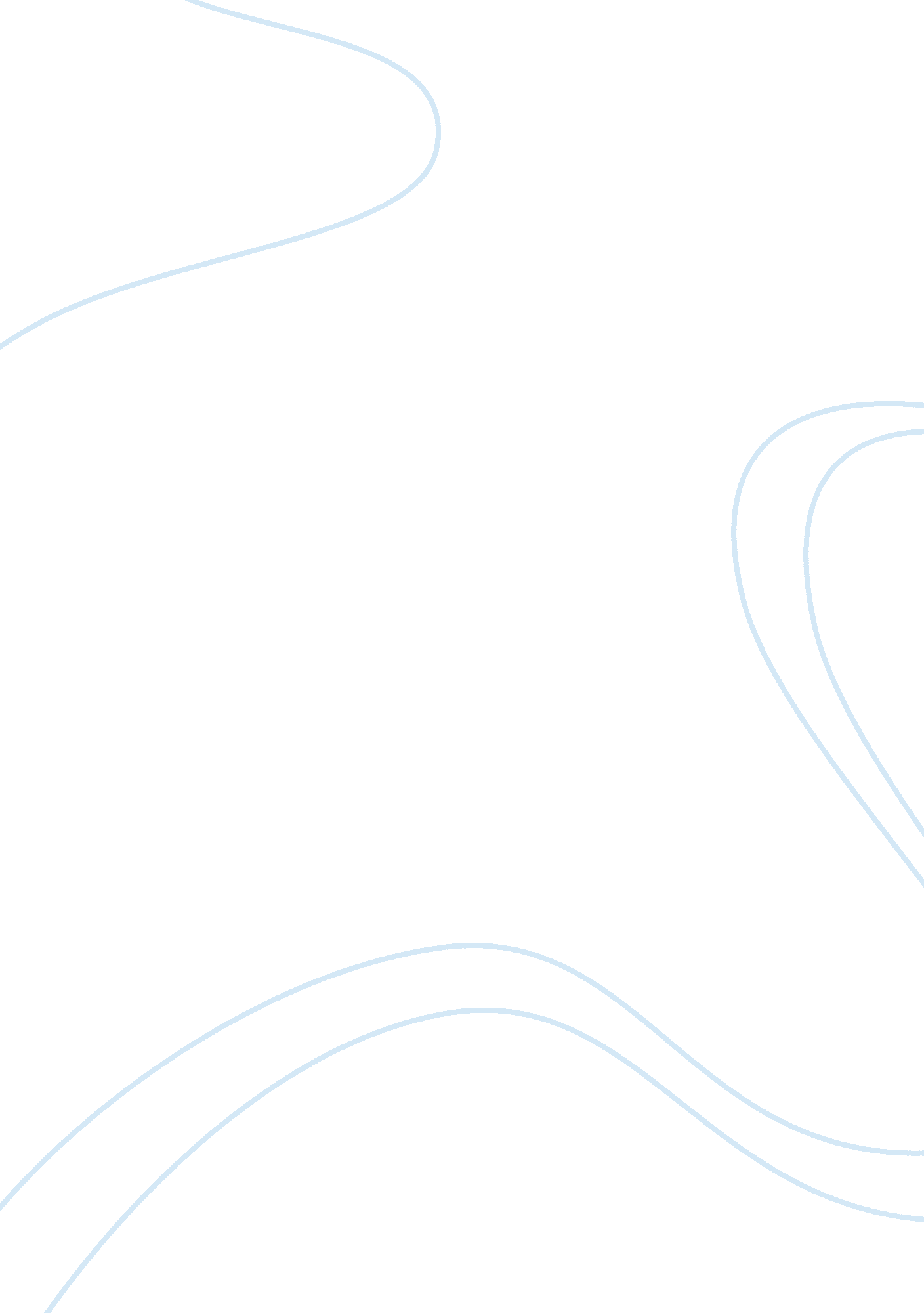 Vasil levski essay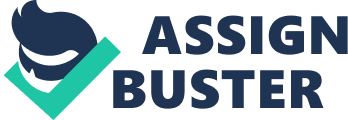 Biography Early life, education and monkhood Vasil Levski was born Vasil Ivanov Kunchev on 18 July [O. S. 6 July] 1837 in the town of Karlovo, within the Ottoman Empire’s European province Rumelia. [14] He was the namesake of his maternal uncle, Archimandrite (superior abbot) Basil (???????, Vasiliy). [15] Levski’s parents, Ivan Kunchev and Gina Kuncheva (nee Karaivanova), came from a family of clergy and craftsmen and represented the emerging Bulgarian middle class. [16] An eminent but struggling local craftsman, Kunchev died in 1844. Levski had two younger brothers, Hristo and Petar, and an older sister, Yana;[17] another sister, Maria, died during childhood. [18] Entrance to Levski’s native house in Karlovo. Built in the 18th century and reconstructed in 1933, it has been a museum since 1937. [19] Fellow revolutionary Panayot Hitov later described the adult Levski as being of medium height and having an agile, wiry appearance—with light, greyish-blue eyes, blond hair, and a small moustache. He added that Levski abstained from smoking and drinking. Hitov’s memories of Levski’s appearance are supported by Levski’s contemporaries, revolutionary and writer Lyuben Karavelov and teacher Ivan Furnadzhiev. The only differences are that Karavelov claimed Levski was tall rather than of medium height, while Furnadzhiev noted that his moustache was light brown and his eyes appeared hazel. [20] Levski began his education at a school in Karlovo, studying homespun tailoring as a local craftsman’s apprentice. In 1855, Levski’s uncle Basil—archimandrite and envoy of the Hilandar monastery—took him to Stara Zagora, where he attended school[21] and worked as Basil’s servant. Afterward, Levski joined a clerical training course. [22] On 7 December 1858, he became an Orthodox monk in the Sopot monastery[23] under the religious name Ignatius (???????, Ignatiy) and was promoted in 1859 to hierodeacon,[24][25] which later inspired one of Levski’s informal nicknames, The Deacon (??????, Dyakona). [26] First Bulgarian Legion and educational work Inspired by Georgi Sava Rakovski’s revolutionary ideas, Levski left for the Serbian capital Belgrade during the spring[27] of 1862. In Belgrade, Rakovski had been assembling the First Bulgarian Legion, a military detachment formed by Bulgarian volunteers and revolutionary workers seeking the overthrow of Ottoman rule. Abandoning his service as a monk, Levski enlisted as a volunteer. [22][28] At the time, relations between the Serbs and their Ottoman suzerains were tense. Militant conflicts in Belgrade were eventually resolved diplomatically, and the First Bulgarian Legion was disbanded under Ottoman pressure on 12 September 1862. [29] His courage during training and fighting earned him his nickname Levski (“ Leonine”). 21][30][31] After the legion’s disbandment, Levski joined Ilyo Voyvoda’s detachment at Kragujevac, but returned to Rakovski in Belgrade after discovering that Ilyo’s plans to invade Bulgaria had failed. [32] Levski in a First Bulgarian Legion uniform In the spring of 1863, Levski returned to Bulgarian lands after a brief stay in Romania. His uncle Basil reported him as a rebel to the Ottoman authorities, and Levski was imprisoned in Plovdiv for three months, later released due to the help of the doctor R. Petrov and the Russian vice-consul Nayden Gerov. 33] On Easter 1864, Levski officially relinquished his religious office. [34] From May 1864 until March 1866, he worked as a teacher in Voynyagovo near Karlovo; while there, he supported and gave shelter to persecuted Bulgarians and organised patriotic companies among the population. As his activity caused suspicion among the Ottoman authorities, he was forced to move,[25] and from the spring of 1866 to the spring of 1867 he taught in Enikyoy and Kongas, two Northern Dobruja villages near Tulcea. [35][36] Hitov’s detachment and Second Bulgarian Legion In November 1866, Levski visited Rakovski in Iasi. Two revolutionary bands led by Panayot Hitov and Filip Totyu had been inciting the Bulgarian diasporic community in Romania to invade Bulgaria and organise anti-Ottoman resistance. On the recommendation of Rakovski, Vasil Levski was selected as the standard-bearer of Hitov’s detachment. [22][33][37] In April 1867, the band crossed the Danube at Tutrakan, moved through the Ludogorie region and reached the Balkan Mountains. [38] After skirmishing, the band fled to Serbia through Pirot in August. [37][39][40] Levski as the standard-bearer of Panayot Hitov’s armed detachment In Serbia, the government was again favourable towards the Bulgarian revolutionaries’ aspirations and allowed them to establish in Belgrade the Second Bulgarian Legion, an organisation similar to its predecessor and its goals. Levski was a prominent member of the Legion, but between February and April 1868 he suffered from a gastric disease that required surgery. Bedridden, he could not participate in the Legion’s training. [41] After the Legion was again disbanded under political pressure, Levski attempted to reunite with his compatriots, but was arrested in Zajecar and briefly imprisoned. 24][33][42] Upon his release he went to Romania, where Hadzhi Dimitar and Stefan Karadzha were mobilising revolutionary detachments. For various reasons, including his stomach problems and strategic differences, Levski did not participate. [43] In the winter of 1868, he became acquainted with poet and revolutionary Hristo Botev and lived with him in an abandoned windmill near Bucharest. [44][45][46] Bulgarian tours and work in Romania Rejecting the emigrant detachment strategy for internal propaganda, Levski undertook his first tour of the Bulgarian lands to engage all layers of Bulgarian society for a successful revolution. On 11 December 1868, he travelled by steamship from Turnu Magurele to Istanbul, the starting point of a trek that lasted until 24 February 1869, when Levski returned to Romania. During this canvassing and reconnaissance mission, Levski is thought to have visited Plovdiv, Perushtitsa, Karlovo, Sopot, Kazanlak, Sliven, Tarnovo, Lovech, Pleven and Nikopol, establishing links with local patriots. [33][47] After a two-month stay in Bucharest, Vasil Levski returned to Bulgaria for a second tour, lasting from 1 May to 26 August 1869. On this tour he carried proclamations printed in Romania by the political figure Ivan Kasabov. They legitimised Levski as the representative of a Bulgarian provisional government. Vasil Levski travelled to Nikopol, Pleven, Karlovo, Plovdiv, Pazardzhik, Perushtitsa, Stara Zagora, Chirpan, Sliven, Lovech, Tarnovo, Gabrovo, Sevlievo and Tryavna. According to some researchers, Levski established the earliest of his secret committees during this tour,[25][46] but those assumptions are based on uncertain data. [33] Map of the revolutionary districts in Vasil Levski’s Internal Revolutionary Organisation From late August 1869 to May the following year, Levski was active in the Romanian capital Bucharest. He was in contact with revolutionary writer and journalist Lyuben Karavelov, whose participation in the foundation of the Bulgarian Literary Society Levski approved in writing. Karavelov’s publications gathered a number of followers and initiated the foundation of the Bulgarian Revolutionary Central Committee (BRCC), a centralised revolutionary diasporic organisation that included Levski as a founding member[21][24] and statute drafter. 48] In disagreement over planning,[21] Levski departed from Bucharest in the spring of 1870 and began to actualise his concept of an internal revolutionary network. [33] Creation of the Internal Revolutionary Organisation Despite insufficient documentation of Levski’s activities in 1870, it is known that he spent a year and a half establishing a wide network of secret committees in Bulgarian cities and villages. The network, the Internal Revolutionary Organisation (IRO), was centred around the Lovech Central Committee,[49] also called “ BRCC in Bulgaria” or the “ provisional government”. 21][25] The goal of the committees was to prepare for a coordinated uprising. [50] The network of committees was at its densest in the central Bulgarian regions, particularly around Sofia, Plovdiv and Stara Zagora. Revolutionary committees were also established in some parts of Macedonia, Dobruja and Strandzha and around the more peripheral urban centres Kyustendil, Vratsa and Vidin. [49] IRO committees purchased armaments and organised detachments of volunteers. [51] According to one study, the organisation had just over 1, 000 members in the early 1870s. Most members were intellectuals and traders, though all layers of Bulgarian society were represented. [21] Individuals obtained IRO membership in secrecy: the initiation ritual involved a formal oath of allegiance over the Gospel or a Christian cross, a gun and a knife; treason was punishable by death, and secret police monitored each member’s activities. [24][52] Through clandestine channels of reliable people, relations were maintained with the revolutionary diasporic community. [24][33] The internal correspondence employed encryption, conventional signs, and fake personal and committee names. 24] Although Levski himself headed the organisation, he shared administrative responsibilities with assistants such as monk-turned-revolutionary Matey Preobrazhenski, the adventurous Dimitar Obshti, and the young Angel Kanchev. [25][53] Vasil Levski at the time of the creation of his internal revolutionary network Apocryphal and semi-legendary anecdotal stories surround the creation of Levski’s Internal Revolutionary Organisation. Persecuted by the Ottoman authorities who offered 500 Turkish liras for his death and 1000 for his capture, Levski resorted to disguises to evade arrest during his travels. 54] For example, he is known to have dyed his hair and to have worn a variety of national costumes. [55] In the autumn of 1871, Levski and Angel Kanchev published the Instruction of the Workers for the Liberation of the Bulgarian People,[25] a BRCC draft statute containing ideological, organisational and penal sections. It was sent out to the local committees and to the diasporic community for discussion. The political and organisational experience that Levski amassed is evident in his correspondence dating from 1871 to 1872; at the time, his views on the revolution had clearly matured. 33] As IRO expanded, it coordinated its activities more with the Bucharest-based BRCC. On Levski’s initiative,[25] a general assembly was called between 29 April and 4 May 1872. At the assembly, the delegates approved a programme and a statute, elected Lyuben Karavelov as the organisation’s leader and authorised Levski as the BRCC executive body’s only legitimate representative in the Bulgarian lands. [56] After attending the assembly, Levski returned to Bulgaria and reorganised IRO’s internal structure[25] in accordance with BRCC’s recommendations. Thus, the Lovech Central Committee was reduced to a regular local committee, and the first region-wide revolutionary centres were founded. The lack of funds, however, precipitated the organisation into a crisis, and Levski’s one-man judgements on important strategic and tactical matters were increasingly questioned. [33] Capture and execution In that situation, Levski’s assistant Dimitar Obshti robbed an Ottoman postal convoy in the Arabakonak pass on 22 September 1872,[21] without approval from Levski or the leadership of the movement. 42][57] While the robbery was successful and provided IRO with 125, 000 groschen, Obshti and the other perpetrators were soon arrested. [24] The preliminary investigation and trial revealed the revolutionary organisation’s size and its close relations with BRCC. Obshti and other prisoners made a full confession and revealed Levski’s leading role. [21][33][57][58] The Kakrina inn where Levski was captured by the Ottoman authorities in late December 1872 Realising that he was in danger, Levski decided to flee to Romania, where he would meet Karavelov and discuss these events. First, however, he had to collect important documentation from the committee archive in Lovech, which would constitute important evidence if seized by the Ottomans. [21][25] He stayed at the nearby village inn in Kakrina, where he was surprised and arrested on the morning of 27 December 1872. Starting with the writings of Lyuben Karavelov the most accepted version has been that a priest named Krastyo Nikiforov betrayed Levski to the police. This theory has been disputed by the researchers Ivan Panchovski and Vasil Boyanov for lack of evidence. [59] Initially taken to Tarnovo for interrogation, Levski was sent to Sofia on 4 January. There, he was taken to trial. While he acknowledged his identity, he did not reveal his accomplices or details related to his organisation, taking full blame. [60] Ottoman authorities sentenced Levski to death by hanging. Although he was recognised as an instigator of a major armed uprising, the death sentence was based on a Lovech servant’s murder that Levski committed while attempting to extort money from a wealthy local. [61][not in citation given] The sentence was carried out on 18 February [O. S. 6 February] 1873 in Sofia,[62] where the Monument to Vasil Levski now stands. 63][64] The location of Levski’s grave is uncertain, but in the 1980s writer Nikolay Haytov campaigned for the Church of St. Petka of the Saddlers as Levski’s burial place, which the Bulgarian Academy of Sciences concluded as possible yet unverifiable. [65][66] Levski’s death intensified the crisis in the Bulgarian revolutionary movement[67] and most IRO committees soon disintegrated. [68] Nevertheless, five years after his hanging, the Russo-Turkish War of 1877–1878 secured the liberation of Bulgaria from Ottoman rule in the wake of the April Uprising of 1876. The Treaty of San Stefano of 3 March 1878 established the Bulgarian state as an autonomous Principality of Bulgaria under de jure Ottoman suzerainty. [69] Revolutionary theory and ideas At the end of the 1860s, Levski developed a revolutionary theory that saw the Bulgarian liberation movement as an armed uprising of all Bulgarians in the Ottoman Empire. The insurrection was to be prepared, controlled and coordinated internally by a central revolutionary organisation, which was to include local revolutionary committees in all parts of Bulgaria and operate independently from any foreign factors. 25][51] Levski’s theory resulted from the repeated failures to implement Rakovski’s ideas effectively, such as the use of foreign-based armed detachments (????, cheti) to provoke a general revolt. [14][33][70] Levski’s idea of an entirely independent revolution did not enjoy the approval of the entire population either—in fact, he was the only prominent Bulgarian revolutionary to advocate it. Instead, many regarded an intervention by the great powers as a more feasible solution. [68] Monument at Levski’s place of execution in Sofia Levski envisioned Bulgaria as a democratic republic,[24][71] occasionally finding common ground with the Declaration of the Rights of Man and of the Citizen,[72] and largely reflecting the liberal ideas of the French Revolution and contemporary Western society. [73][74] He said, “ We will be free in complete liberty where the Bulgarian lives: in Bulgaria, Thrace, Macedonia; people of whatever ethnicity live in this heaven of ours, they will be equal in rights to the Bulgarian in everything. We will have a flag that says, ‘ Pure and sacred republic’… It is time, by a single deed, to achieve what our French brothers have been seeking… “[5] Levski held that all religious and ethnic groups in a free Bulgaria—whether Bulgarians, Turks, Jews or others—should enjoy equal rights. [5][24][75] He reiterated that the Bulgarian revolutionaries fought against the sultan’s government, not against the Turkish people[76] and their religion: “ We’re not driving away the Turkish people nor their faith, but the emperor and his laws (in a word, the Turkish government), which has been ruling not only us, but the Turk himself in a barbarian way. “[5][71] Levski was prepared to sacrifice his life for the revolution and place Bulgaria and the Bulgarian people above personal interests: “ If I shall win, I shall win for the entire people. If I shall lose, I shall lose only myself. “[22][46][77] In a liberated Bulgaria, he did not envision himself as a national leader or a high-ranking official: “ We yearn to see a free fatherland, and [then] one could even order me to graze the ducks, isn’t that right? “[5][71] In the spirit of Garibaldi, Levski planned to assist other oppressed peoples of the world in their liberation once Bulgaria was reestablished. 78] He also advocated “ strict and regular accounting” in his revolutionary organisation, and did not tolerate corruption. [79] Commemoration Cry! For near the town of Sofia, Sticks up, I saw, black gallows, And your only son, Bulgaria, Hangs on it with a fearful strength. Hristo Botev’s “ The Hanging of Vasil Levski” (1875)[51] Monument to Levski in his native Karlovo In cities and villages across Bulgaria, Levski’s contributions to the liberation movement are commemorated with numerous monuments,[80] and many streets bear his name. 81] Monuments to Levski also exist outside Bulgaria—in Belgrade, Serbia,[82] Parcani, Transnistria, Moldova,[83] Bucharest, Romania,[84] Paris, France,[85] Washington, D. C. , United States,[86] and Buenos Aires, Argentina. [87] Three museums dedicated to Levski have been organised: one in Karlovo,[88] one in Lovech[89] and one in Kakrina. [90] Several institutions in Bulgaria have been named in Vasil Levski’s honour; these include the football club PFC Levski Sofia,[91] the Vasil Levski National Sports Academy[92] and the Vasil Levski National Military University. 93] Bulgaria’s national stadium bears the name Vasil Levski National Stadium. [94] The 1000 Bulgarian leva banknote, in circulation between 1994 and 1999, featured Levski’s portrait on its obverse side and his monument in Sofia on the reverse. [95][96] The town of Levski and six villages around the country have also been named in his honour. [97] The Antarctic Place-names Commission of Bulgaria named an Antarctic ridge and peak on Livingston Island of the South Shetland Islands Levski Ridge and Levski Peak respectively. [98][99] The life of Vasil Levski has been widely featured in Bulgarian literature and popular culture. Poet and revolutionary Hristo Botev dedicated his last work to Levski, “ The Hanging of Vasil Levski”. The poem, an elegy,[100] was probably written in late 1875. [101] Prose and poetry writer Ivan Vazov devoted an ode to the revolutionary. Eponymously titled “ Levski”, it was published as part of the cycle Epic of the Forgotten. [102] Levski has also inspired works by writers Hristo Smirnenski[103] and Nikolay Haytov,[104] among others. Songs devoted to Levski can be found in the folklore tradition of Macedonia as well. [105] In February 2007, a nationwide poll conducted as part of the Velikite Balgari (“ The Great Bulgarians”) television show, a local spin-off of Greatest Britons, named Vasil Levski the greatest Bulgarian of all time. [106] There have been motions to glorify Vasil Levski as a saint of the Bulgarian Orthodox Church. However, historian Stefan Chureshki has emphasised that while Levski’s post-monastical life was one of a martyr, it was incompatible with the Orthodox concept of sainthood. Chureshki makes reference to Levski’s correspondences, which show that Levski threatened wealthy Bulgarians (?????????, chorbadzhii) and traitors with death, endorsed theft from the rich for pragmatic revolutionary purposes and voluntarily gave up his religious office to devote himself to the secular struggle for liberation. [107] Vasil Levski’s hanging is observed annually across Bulgaria on 19 February[108] instead of 18 February, due to the erroneous calculation of 19th-century Julian calendar dates after Bulgaria adopted the Gregorian calendar in 1916. 109] Although the location of Levski’s grave has not been determined, some of his hair is on exhibit at the National Museum of Military History. After Levski gave up monkhood in 1863, he shaved his hair, which his mother and later his sister Yana preserved. Levski’s personal items—such as his silver Christian cross, his copper water vessel, his Gasser revolver, made in Austria–Hungary in 1869, and the shackles from his imprisonment in Sofia—are also exhibited in the military history museum,[110] while Levski’s sabre can be seen in the Lovech regional museum. [89] 